Report ContentsSection I. 		Summary of District Court Cases (FY 2016 to FY 2020)Section II. 		Analysis of Administrative ComplaintsA. Examination of Trends, Causal Analysis, and Practical Knowledge Gained through ExperienceB. Actions Taken to Improve Agency Complaint or Civil Rights ProgramAttachment A 	Administrative Equal Employment Opportunity (EEO) Complaint Data (FY 2016 to FY 2020)	Attachment B 	Department of the Treasury No FEAR Act Training PlanUnited States Department of the TreasuryNo FEAR Act ReportFiscal Year (FY) 2020Section I. 	Summary of District Court Cases (FY 2016 to FY 2020)Data was provided by the Department of the Treasury’s Office of General Counsel, derived from reports submitted by each bureau.  These charts show all cases and payments to the Judgment Fund in FY 2016 to FY 2020, regardless of when the case was filed.  Because the charts show cases filed under multiple statutes, numbers will not total.  The total number of cases settled, pending, and adjudicated will not equal the total number filed due to cases filed prior to the five-year reporting period.The number of cases arising under each of the respective provisions of law covered by paragraphs (1) and (2) of section 201(a) in which discrimination on the part of the agency was alleged.The status or disposition of cases described in paragraph (1).* Figure reflects total number of cases pending at the end of FY 2020 regardless of the year in which it was filed.The amount of money required to be reimbursed by such agency under section 201 in connection with each of such cases, separately identifying the aggregate amount of such reimbursements attributable to the payment of attorneys' fees, if any.The number of employees disciplined for discrimination, retaliation, harassment, or any other infraction of any provision of law referred to in paragraph (1).The final year-end data posted under section 301(c)(1)(B) for such fiscal year (without regard to section 301(c)(2)).See Attachment A.6.   A detailed description of the policy implemented by that agency relating to appropriate disciplinary actions against a Federal employee who- discriminated against any individual in violation of any of the laws cited under section 201(a)(1) or (2), or committed another prohibited personnel practice that was revealed in the investigation of a complaint alleging a violation of any of the laws cited under section 201(a)(1) or (2), and with respect to each of such laws, the number of employees who are disciplined in accordance with such policy and the specific nature of the disciplinary action taken.The Department’s policy, Disciplinary Action for Employees who Violate Antidiscrimination and Whistleblower Protection Laws, requires bureaus to establish a disciplinary policy and/or table of penalties providing for appropriate disciplinary actions for employees who have intentionally engaged in discrimination or retaliatory actions, including retaliation for whistleblowing activities.  Bureaus are asked to provide a copy of their disciplinary policy and/or table of penalties as part of a program audit review the Department conducts at each bureau.  In addition, the Department of the Treasury’s Rules of Conduct (31 CFR §0.217) state that:  “(a) Employees shall not discriminate against or harass any other employee, applicant for employment, contractor, or person dealing with the Department on official business on the basis of race, color, religion, national origin, sex, sexual orientation, age, disability, political affiliation, marital status, parental status, veterans status, or genetic information.  (b) Supervisors shall not retaliate against an employee for complaining about suspected unlawful discrimination or harassment, seeking accommodation for a disability, or otherwise exercising their right to be free from unlawful discrimination.  (c) An employee who engages in discriminatory or retaliatory conduct may be disciplined under these regulations, as well as other applicable laws[…].”Section II. 	Analysis of Administrative Complaints* 7.   An analysis of the information described under paragraphs (1) through (6) (in conjunction with data provided to the Equal Employment Opportunity Commission in compliance with part 1614 of title 29 of the Code of Federal Regulations) including:an examination of trends; causal analysis; practical knowledge gained through experience; and any actions planned or taken to improve complaint or civil rights programs of the agency.A.  Examination of Trends, Causal Analysis, and Practical Knowledge Gained Through ExperienceTreasury’s complaint activity data demonstrated a 15.4% decrease in complaints filed from FY 2019 (395 complaints filed) to FY 2020 (334 complaints filed).  The per capita rate of formal equal employment opportunity (EEO) complaints filed in FY 2020 saw a decrease as well, from 0.39% in FY 2019 (362 complainants) to 0.33% in FY 2020 (312 complainants).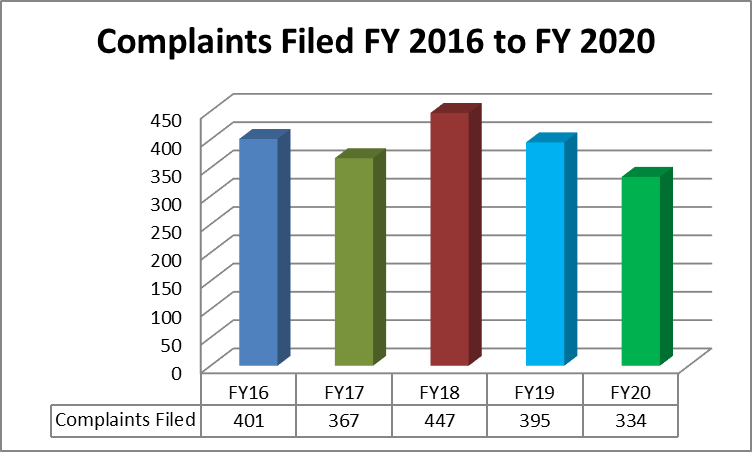 * Administrative complaint data by fiscal year is based on the annual Equal Employment Opportunity Commission’s 462 Report.  Federal agencies are required to submit their administrative complaint data annually no later than October 31st.  The 462 Report figures include EEO “mixed case” complaints but do not include class complaints. For the last five fiscal years of complaints filed, the top basis was reprisal and the top issue was harassment (non-sexual).  To deter harassment and reprisal in the workplace, the Department provides multiple training courses through the Integrated Talent Management System (ITMS) dealing with the prevention of harassment in the workplace for employees and supervisors.  Treasury has updated its policy titled, Procedures for Addressing Allegations of Discriminatory Harassment, which instructs bureaus to establish and publicize procedures for reporting allegations of discriminatory harassment, conducting an inquiry, and making appropriate determinations based on the results of the inquiry.  It also requires bureaus to report all allegations of sexual harassment to their respective Inspector General office.  Treasury has a brochure titled, Workplace Harassment: Your Rights and Responsibilities, to educate Treasury employees on their rights and responsibilities as well as about the prevention of harassment in the workplace, which employees can access through the Department’s intranet site.  In addition, the Department developed a sexual harassment training module, available on ITMS, for use throughout the Department.  As part of ongoing EEO training conducted by Treasury bureaus, managers receive information on the EEO complaint process, prohibited discrimination, retaliation, and agency liability when discrimination or retaliation is found.  The topic of reprisal is addressed in the Secretary’s annual EEO policy statement as well as in No FEAR Act training provided to new hires and biennially to all employees. * In FY 2016, Promotion/Non-Selection and Disciplinary Actions tied at 16.4% each for the third top issue of EEO complaints filed.During FY 2020, the Department completed 96.8% of all investigations of EEO complaints in a timely manner, an increase from the timely completion rate of 93.6% in FY 2019.  The Department continued to utilize a contract with the United States Postal Service to provide EEO investigative services and added a secondary contract with Martin-Miser, Inc. to supplement investigative services on an as needed basis.  The Office of Civil Rights and Diversity (OCRD) continued to maintain the acceptance/ dismissal/final agency decision functions for the Department. In FY 2020, the Department completed 680 informal counselings, of which 96.7% were timely processed and 51.9% reached resolution through settlement or withdrawal.  The Department’s 51.9% resolution rate of informal counselings demonstrates the Department’s commitment to minimize the effect of conflict that detracts from employee satisfaction and undermines organizational efficiency. The Department also provides information to managers and supervisors on alternative dispute resolution (ADR) techniques and encourages employees to consider this avenue when a complaint has been filed.  The Department has a policy titled, Management Participation in Alternative Dispute Resolution (ADR) During the Equal Employment Opportunity (EEO) Process, which requires management participation in ADR if the issue is suitable for ADR and ADR is elected by the complainant.  For FY 2020, the Department established a goal of 45% ADR participation rate in the informal and 20% in the formal complaint process.  For ADR in the informal process, the Department had a 56.9% participation rate, and in the formal process had an 8.9% participation rate. Through the Treasury Shared Neutrals (TSN) Program, Treasury maintains a nationwide cadre of certified and highly trained neutrals (also known as mediators).  TSN mediators are employees from various Treasury bureaus trained in the art of mediation who voluntarily serve on a collateral-duty basis.  Their objective is to assist bureaus in resolving all types of workplace disputes at the earliest stages of the conflict and to provide a resolution through mediation, facilitation, and coaching.  In FY 2020, the TSN program completed 210 mediations and had a 43.8% resolution rate.  Due to the COVID-19 pandemic, we were not able to hold planned lunch and learn seminars to educate Treasury employees on various tools to deal with conflicts in the workplace in FY 2020, but plan to reinstitute such training, even if remote, in FY 2021.B.  Actions Taken to Improve Agency Complaint or Civil Rights ProgramThe Department continually reviews all aspects of its workforce demographics to ensure we are putting in place the right human capital and EEO initiatives, policies, and training programs to meet the needs of our workforce in order to accomplish our mission.  Through this ongoing analysis, the Department gains practical knowledge and makes determinations on how best to address any shortcomings identified and how to advance the needs of the workforce. In FY 2020, the Department conducted the following activities based on its analysis of workforce demographics, training needs, and human capital initiatives:Conducted a review of the Financial Crimes Enforcement Network’s (FINCEN) diversity and inclusion, external civil rights, ADR, reasonable accommodation, anti-harassment, and EEO complaint programs.  Worked with Enterprise Data Management (EDM) and Monster Analytics to improve reporting capability of new Data Insight (formerly Workforce Analytics) system, resulting in improved data analysis capabilities around workforce demographics.  Trained 100% of the bureaus in using new system’s features.Continued to provide personal assistance services (PAS) for the Department’s severely disabled employees through the PAS program.Participated in the 27th Annual Federal Inter-Agency Days of Remembrance observation.Issued the Secretary’s annual EEO policy statement for FY 2020. Collaborated with Bureau EEO and Diversity and Inclusion staff to draft Treasury’s FY 2021-FY 2024 Diversity and Inclusion (D&I) and EEO Strategic Plan.Held quarterly meetings with the Bureaus’ EEO Officers to discuss EEO emerging issues, best practices and any programmatic concerns. Maintained a secondary EEO investigation services contact with Martin-Miser & Associates.Conducted one 8-hour refresher mediator training for current mediators.Completed a total of 210 mediations and successfully resolved 44% of these completed mediations.Provided training to the bureau MD-715 preparers on the use of the new MD-715 V2 workforce data tables and monitored bureau strategies to eliminate any identified barriers.Promoted the use of Operation Warfighter Internships as a tool to increase the hiring of veterans with disabilities.Implemented the Treasury-wide Reasonable Accommodation (RA) Tracking System to improve the timeliness and efficiency of providing reasonable accommodations for persons with disabilities (PWD).Exceeded EEOC’s goal that 12% of all new permanent hires be PWD (15.6%) and exceeded the subgoal that 2% of those hires be persons with targeted disabilities (PWTD) (3.1%).Maintained a cadre of 21 certified trainers to assist the Department in providing Civil Treatment Training to the workforce.  Published OCRD Advisory Newsletters and Manager’s Alerts to provide information on relevant EEO complaint program matters, changes to policy and/or procedures, workforce statistics, and important upcoming agency events/activities.  Established the Treasury Asian Pacific American (TAPA) Employee Resource Group.Assisted the Office of the Deputy Assistant Secretary of Human Resources/Chief Human Capital Officer (DASHR/CHCO) with Human Capital Evaluation of the Bureau of Fiscal Service’s EEO and D&I programs.Attachment AAdministrative Equal Employment Opportunity (EEO) Complaint Data(FY 2016 to FY 2020)Data provided through Treasury’s iComplaints system.  The report reflects case data in iComplaints as of 10/31/2020 for the current and past five fiscal years. Mixed cases are included in this report. Class cases are not included.Attachment BDepartment of the Treasury No FEAR Act Training PlanThe Department of the Treasury’s bureaus determine the training and tracking methods and timeframe to conduct biennial No FEAR Act training.  In FY 2020, the Department offered two No FEAR Act training modules, one a refresher training for current employees and the other for new hires.  Both training modules’ content contains information on the Whistleblower Protection Enhancement Act (WPEA), as amended.TOTAL FILED:  127 casesTOTAL FILED:  127 casesTOTAL FILED:  127 casesTOTAL FILED:  127 casesTOTAL FILED:  127 casesFY 16FY 17FY 18FY 19FY 20Title VII (race, color, religion, sex, national origin)212017208Age86983Sex (Equal Pay Act)11101Disability (Section 501 of the Rehabilitation Act of 1973)9610115Whistleblower protection laws, 5 U.S.C. §§ 2302(b)(1)-(9) 11000TOTAL SETTLED:  29 casesTOTAL SETTLED:  29 casesTOTAL SETTLED:  29 casesTOTAL SETTLED:  29 casesTOTAL SETTLED:  29 casesFY 16FY 17FY 18FY 19FY 20Title VII (race, color, religion, sex, national origin)36254Age14010Sex (Equal Pay Act)01000Disability (Section 501 of the Rehabilitation Act of 1973)00141Whistleblower protection laws, 5 U.S.C. §§ 2302(b)(1)-(9) 00000PENDING:  53 cases*PENDING:  53 cases*PENDING:  53 cases*PENDING:  53 cases*PENDING:  53 cases*FY 16FY 17FY 18FY 19FY 20Title VII (race, color, religion, sex, national origin)3533394246Age1611172114Sex (Equal Pay Act)10111Disability (Section 501 of the Rehabilitation Act of 1973)1413182422Whistleblower protection laws, 5 U.S.C. §§ 2302(b)(1)-(9) 11000JUDGMENT FOR AGENCY: 85JUDGMENT FOR AGENCY: 85JUDGMENT FOR AGENCY: 85JUDGMENT FOR AGENCY: 85JUDGMENT FOR AGENCY: 85FY 16FY 17FY 18FY 19FY 20Title VII (race, color, religion, sex, national origin)1418141112Age65546Sex (Equal Pay Act)00001Disability (Section 501 of the Rehabilitation Act of 1973)55324Whistleblower protection laws, 5 U.S.C. §§ 2302(b)(1)-(9) 00101 JUDGMENT FOR PLAINTIFF: 1 JUDGMENT FOR PLAINTIFF: 1 JUDGMENT FOR PLAINTIFF: 1 JUDGMENT FOR PLAINTIFF: 1 JUDGMENT FOR PLAINTIFF: 1FY 16FY 17FY 18FY 19FY 20Title VII (race, color, religion, sex, national origin)00010Age00000Sex (Equal Pay Act)00000Disability (Section 501 of the Rehabilitation Act of 1973)00000Whistleblower protection laws, 5 U.S.C. §§ 2302(b)(1)-(9) 00000FY TotalsTOTAL AMOUNT PAID (SETTLEMENTS AND JUDGMENTS FOR PLAINTIFFS): $1,739,141TOTAL AMOUNT PAID (SETTLEMENTS AND JUDGMENTS FOR PLAINTIFFS): $1,739,141TOTAL AMOUNT PAID (SETTLEMENTS AND JUDGMENTS FOR PLAINTIFFS): $1,739,141TOTAL AMOUNT PAID (SETTLEMENTS AND JUDGMENTS FOR PLAINTIFFS): $1,739,141TOTAL AMOUNT PAID (SETTLEMENTS AND JUDGMENTS FOR PLAINTIFFS): $1,739,141FY TotalsFY 16FY 17FY 18FY 19FY 20FY Totals$110,780$404,150$52,500$758,984$256,363FY Totals TOTAL ATTORNEY'S FEES PAID (SETTLEMENTS AND JUDGMENTS FOR PLAINTIFFS): $485,000 TOTAL ATTORNEY'S FEES PAID (SETTLEMENTS AND JUDGMENTS FOR PLAINTIFFS): $485,000 TOTAL ATTORNEY'S FEES PAID (SETTLEMENTS AND JUDGMENTS FOR PLAINTIFFS): $485,000 TOTAL ATTORNEY'S FEES PAID (SETTLEMENTS AND JUDGMENTS FOR PLAINTIFFS): $485,000 TOTAL ATTORNEY'S FEES PAID (SETTLEMENTS AND JUDGMENTS FOR PLAINTIFFS): $485,000FY TotalsFY 16FY 17FY 18FY 19FY 20FY Totals$          0  $50,000        $      0  $ 322,000    $ 80,000    FY TotalsTOTAL NUMBER EMPLOYEES DISCIPLINED: 7TOTAL NUMBER EMPLOYEES DISCIPLINED: 7TOTAL NUMBER EMPLOYEES DISCIPLINED: 7TOTAL NUMBER EMPLOYEES DISCIPLINED: 7TOTAL NUMBER EMPLOYEES DISCIPLINED: 7FY TotalsFY 16FY 17FY 18FY 19FY 20FY Totals40201Top Three BasesTop Three BasesTop Three IssuesTop Three IssuesFY 2020FY 2020Reprisal58.3%Harassment (non-sexual)48.2%Disability (Physical)36.5%Promotion/Non-Selection17.1%Age30.2%Evaluation/Appraisal14.9%FY 2019FY 2019Reprisal53.4%Harassment (non-sexual)40.0%Disability (Physical)31.4%Evaluation/Appraisal17.9%Age29.1%Time and Attendance15.4%FY 2018FY 2018Reprisal51.9%Harassment (non-sexual)41.8%Disability (Physical)33.5%Evaluation/Appraisal21.2%Race (Black)26.3%Disciplinary Actions19.4%FY 2017FY 2017Reprisal49.8%Harassment (non-sexual)38.4%Disability (Physical)34.3%Evaluation/Appraisal20.9%Age28.1%Disciplinary Actions19.6%FY 2016FY 2016Reprisal58.3%Harassment (non-sexual)44.3%Disability (Physical)33.9%Evaluation/Appraisal20.9%Age30.1%Promotion/Non-Selection & Disciplinary Actions16.4%Fiscal YearComplaints FiledCompleted InvestigationsAverage Days% TimelyFY 202033434215496.8%FY 201939534416593.6%FY 201844738516795.6%FY 201736731418790.4%FY 201640135219877.5%FY 2016FY 2017FY 2018FY 2019FY 2020Total # Completed Counselings709722823711680# Timely679680790631658% Timely95.7%94.1%95.9%88.7%96.7%% of Completed Counselings Resolved (Settlement/Withdrawal)47.2%50.2%46.9%47.5%51.9%Fiscal YearCounselings/ ComplaintsADR OffersADR OffersADR ParticipationADR Participation##%#%FY 2019 Completed Pre-Complaint Counselings71165391.8%38153.5%FY 2020 Completed Pre-Complaint Counselings68061890.8%38756.9%% Change FY 2019 to FY 2020-4.3%-5.3%+1.5%FY 2019 Formal Complaints Closures47842989.7%5611.7%FY 2020 Formal Complaints Closures45941790.8%418.9%% Change FY 2019 to FY 2020-3.9%-2.7%-26.7%Complaint ActivityComparative DataComparative DataComparative DataComparative DataComparative DataComparative DataComplaint ActivityPrevious Fiscal Year DataPrevious Fiscal Year DataPrevious Fiscal Year DataPrevious Fiscal Year DataPrevious Fiscal Year Data2020Complaint Activity20162017201820192020Number of Complaints Filed401367447395334Number of Complainants373348411363318Repeat Filers2318322813Complaints by BasisComparative DataComparative DataComparative DataComparative DataComparative DataComparative DataComplaints by BasisPrevious Fiscal Year DataPrevious Fiscal Year DataPrevious Fiscal Year DataPrevious Fiscal Year DataPrevious Fiscal Year Data
2020Note: Complaints can be filed alleging multiple bases.
The sum of the bases may not equal total complaints filed.2016201720182019
2020Race155170177150138Color5161564751Religion1726181819Reprisal240200231211195Sex153134147149108Pregnancy Discrimination Act (PDA)32200National Origin4342544742Equal Pay Act12311Age126114102118105Disability155141177151140Genetic Information Nondiscrimination Act (GINA)01355Non-EEO3020273318Complaints by IssueComparative DataComparative DataComparative DataComparative DataComparative DataComparative DataComplaints by IssuePrevious Fiscal Year DataPrevious Fiscal Year DataPrevious Fiscal Year DataPrevious Fiscal Year DataPrevious Fiscal Year Data
2020Note: Complaints can be filed regarding multiple issues.
The sum of the issues may not equal total complaints filed.2016201720182019
2020Appointment/Hire2733182522Assignment of Duties5061804026Awards616877Conversion to Full-time11121Disciplinary ActionDisciplinary ActionDisciplinary ActionDisciplinary ActionDisciplinary ActionDisciplinary ActionDisciplinary ActionDemotion54621Reprimand1916231721Suspension2519251211Removal64369Other142618140Duty Hours101119134Performance Appraisal8681967150Examination/Test01002HarassmentHarassmentHarassmentHarassmentHarassmentHarassmentHarassmentNon-Sexual183151189160153Sexual91212159Medical Examination14200Pay (Including Overtime)616131116Promotion/Non-Selection6672685756ReassignmentReassignmentReassignmentReassignmentReassignmentReassignmentReassignmentDenied76442Directed16515167Reasonable Accommodation (Disability)5853715547Reinstatement21000Religious Accommodation10100Retirement53333Sex-Stereotyping43110Telework111411208Termination2828402722Terms/Conditions of Employment6162785943Time and Attendance6158636240Training201722713Other25000Processing TimeComparative DataComparative DataComparative DataComparative DataComparative DataComparative DataProcessing TimePrevious Fiscal Year DataPrevious Fiscal Year DataPrevious Fiscal Year DataPrevious Fiscal Year DataPrevious Fiscal Year Data
2020Processing Time2016201720182019
2020Complaints pending during fiscal yearComplaints pending during fiscal yearComplaints pending during fiscal yearComplaints pending during fiscal yearComplaints pending during fiscal yearComplaints pending during fiscal yearComplaints pending during fiscal yearAverage number of days in investigation203.10187.25167.62169.46154.77Average number of days in final action39.2033.8636.0833.1640.35Complaints pending during fiscal year where hearing was requestedComplaints pending during fiscal year where hearing was requestedComplaints pending during fiscal year where hearing was requestedComplaints pending during fiscal year where hearing was requestedComplaints pending during fiscal year where hearing was requestedComplaints pending during fiscal year where hearing was requestedComplaints pending during fiscal year where hearing was requestedAverage number of days in investigation210.16191.22167.55172.25158.81Average number of days in final action27.5523.8327.4629.5937.77Complaints pending during fiscal year where hearing was not requestedComplaints pending during fiscal year where hearing was not requestedComplaints pending during fiscal year where hearing was not requestedComplaints pending during fiscal year where hearing was not requestedComplaints pending during fiscal year where hearing was not requestedComplaints pending during fiscal year where hearing was not requestedComplaints pending during fiscal year where hearing was not requestedAverage number of days in investigation200.68186.39172.42170.78151.10Average number of days in final action51.1445.5647.0440.4543.93Complaints Dismissed by AgencyComparative DataComparative DataComparative DataComparative DataComparative DataComparative DataComplaints Dismissed by AgencyPrevious Fiscal Year DataPrevious Fiscal Year DataPrevious Fiscal Year DataPrevious Fiscal Year DataPrevious Fiscal Year Data
2020Complaints Dismissed by Agency2016201720182019
2020Total Complaints Dismissed by Agency5847515335Average days pending prior to dismissal50.6952.4752.355.9240.06Complaints Withdrawn by ComplainantsComplaints Withdrawn by ComplainantsComplaints Withdrawn by ComplainantsComplaints Withdrawn by ComplainantsComplaints Withdrawn by ComplainantsComplaints Withdrawn by ComplainantsComplaints Withdrawn by ComplainantsTotal Complaints Withdrawn by Complainants3221233039Total Final Agency Actions Finding DiscriminationComparative DataComparative DataComparative DataComparative DataComparative DataComparative DataComparative DataComparative DataComparative DataComparative DataComparative DataComparative DataTotal Final Agency Actions Finding DiscriminationPrevious Fiscal Year DataPrevious Fiscal Year DataPrevious Fiscal Year DataPrevious Fiscal Year DataPrevious Fiscal Year DataPrevious Fiscal Year DataPrevious Fiscal Year DataPrevious Fiscal Year DataPrevious Fiscal Year DataPrevious Fiscal Year Data
2020
2020Total Final Agency Actions Finding Discrimination20162016201720172018201820192019
2020
2020Total Final Agency Actions Finding Discrimination#%#%#%#%#%Total Number Findings8137115Without Hearing675129268619480With Hearing225181141091120Findings of Discrimination Rendered by BasisComparative DataComparative DataComparative DataComparative DataComparative DataComparative DataComparative DataComparative DataComparative DataComparative DataComparative DataComparative DataFindings of Discrimination Rendered by BasisPrevious Fiscal Year DataPrevious Fiscal Year DataPrevious Fiscal Year DataPrevious Fiscal Year DataPrevious Fiscal Year DataPrevious Fiscal Year DataPrevious Fiscal Year DataPrevious Fiscal Year DataPrevious Fiscal Year DataPrevious Fiscal Year Data
2020
2020Note: Complaints can be filed alleging multiple bases.
The sum of the bases may not equal total complaints and findings.20162016201720172018201820192019
2020
2020Note: Complaints can be filed alleging multiple bases.
The sum of the bases may not equal total complaints and findings.#%#%#%#%#%Total Number Findings885115Race113113120764240Color113113120218240Religion11300000000Reprisal225563240764120Sex22545000218120PDA00113000000National Origin113000000240Equal Pay Act0000000000Age113000032700Disability338675480436360GINA0000000000Non-EEO00000000120Findings After Hearing211101Race15000007701100Color15000002201100Religion0000000000Reprisal001100110066000Sex00000022000PDA0000000000National Origin000000001100Equal Pay Act0000000000Age150000033000Disability15011000044000GINA0000000000Non-EEO0000000000Findings Without Hearing67414Race0011412500125Color0011412500125Religion11700000000Reprisal2334571251100125Sex2334570000125PDA00114000000National Origin117000000125Equal Pay Act0000000000Age0000000000Disability233571410000375GINA0000000000Non-EEO00000000125Findings of Discrimination Rendered by IssueComparative DataComparative DataComparative DataComparative DataComparative DataComparative DataComparative DataComparative DataComparative DataComparative DataComparative DataComparative DataFindings of Discrimination Rendered by IssuePrevious Fiscal Year DataPrevious Fiscal Year DataPrevious Fiscal Year DataPrevious Fiscal Year DataPrevious Fiscal Year DataPrevious Fiscal Year DataPrevious Fiscal Year DataPrevious Fiscal Year DataPrevious Fiscal Year DataPrevious Fiscal Year Data
2020
2020Findings of Discrimination Rendered by Issue20162016201720172018201820192019
2020
2020Findings of Discrimination Rendered by Issue#%#%#%#%#%Total Number Findings885115Appointment/Hire11300001900Assignment of Duties11300001900Awards0000000000Conversion to Full-time0000000000Disciplinary ActionDisciplinary ActionDisciplinary ActionDisciplinary ActionDisciplinary ActionDisciplinary ActionDisciplinary ActionDisciplinary ActionDisciplinary ActionDisciplinary ActionDisciplinary ActionDisciplinary ActionDisciplinary ActionDemotion0000000000Reprimand0000000000Suspension0000000000Removal0000000000Other0000000000Duty Hours0000000000Evaluation Appraisal00000019120Examination/Test0000000000HarassmentHarassmentHarassmentHarassmentHarassmentHarassmentHarassmentHarassmentHarassmentHarassmentHarassmentHarassmentHarassmentNon-Sexual113225120436360Sexual225225000000Medical Examination0000000000Pay (Including Overtime)0000000000Promotion/Non-Selection113000054500ReassignmentReassignmentReassignmentReassignmentReassignmentReassignmentReassignmentReassignmentReassignmentReassignmentReassignmentReassignmentReassignmentDenied0000000000Directed0000000000Reasonable Accommodation Disability11356336019240Reinstatement0000000000Religious Accommodation0000000000Retirement0000000000Sex-Stereotyping0000000000Telework00000000120Termination001130000120Terms/Conditions of Employment001130021800Time and Attendance113001200000Training0000000000Other 0000000000Findings After Hearing211101Appointment/Hire00000011000Assignment of Duties00000011000Awards0000000000Conversion to Full-time0000000000Disciplinary ActionDisciplinary ActionDisciplinary ActionDisciplinary ActionDisciplinary ActionDisciplinary ActionDisciplinary ActionDisciplinary ActionDisciplinary ActionDisciplinary ActionDisciplinary ActionDisciplinary ActionDisciplinary ActionDemotion0000000000Reprimand0000000000Suspension0000000000Removal0000000000Other0000000000Duty Hours0000000000Evaluation Appraisal0000001101100Examination/Test0000000000HarassmentHarassmentHarassmentHarassmentHarassmentHarassmentHarassmentHarassmentHarassmentHarassmentHarassmentHarassmentHarassmentNon-Sexual000011004401100Sexual0000000000Medical Examination0000000000Pay (Including Overtime)0000000000Promotion/Non-Selection150000055000ReassignmentReassignmentReassignmentReassignmentReassignmentReassignmentReassignmentReassignmentReassignmentReassignmentReassignmentReassignmentReassignmentDenied0000000000Directed0000000000Reasonable Accommodation Disability150000011000Reinstatement0000000000Sex-Stereotyping0000000000Retirement0000000000Religious Accommodation0000000000Telework0000000000Termination0000000000Terms/Conditions of Employment0011000011000Time and Attendance0000000000Training0000000000Other 0000000000Findings Without Hearing67414Appointment/Hire11700000000Assignment of Duties11700000000Awards0000000000Conversion to Full-time0000000000Disciplinary ActionDisciplinary ActionDisciplinary ActionDisciplinary ActionDisciplinary ActionDisciplinary ActionDisciplinary ActionDisciplinary ActionDisciplinary ActionDisciplinary ActionDisciplinary ActionDisciplinary ActionDisciplinary ActionDemotion0000000000Reprimand0000000000Suspension0000000000Removal0000000000Other0000000000Duty Hours0000000000Evaluation Appraisal0000000000Examination/Test0000000000HarassmentHarassmentHarassmentHarassmentHarassmentHarassmentHarassmentHarassmentHarassmentHarassmentHarassmentHarassmentHarassmentNon-Sexual1172290000250Sexual233229000000Medical Examination0000000000Pay (Including Overtime)0000000000Promotion/Non-Selection0000000000ReassignmentReassignmentReassignmentReassignmentReassignmentReassignmentReassignmentReassignmentReassignmentReassignmentReassignmentReassignmentReassignmentDenied0000000000Directed0000000000Reasonable Accommodation Disability0057137500250Reinstatement0000000000Sex-Stereotyping0000000000Retirement0000000000Religious Accommodation0000000000Telework00000000125Termination001140000125Terms/Conditions of Employment000000110000Time and Attendance117001250000Training0000000000Other 0000000000Pending Complaints Filed in Previous Fiscal Years by StatusComparative DataComparative DataComparative DataComparative DataComparative DataComparative DataPending Complaints Filed in Previous Fiscal Years by StatusPrevious Fiscal Year DataPrevious Fiscal Year DataPrevious Fiscal Year DataPrevious Fiscal Year DataPrevious Fiscal Year Data
2020Pending Complaints Filed in Previous Fiscal Years by Status2016201720182019
2020Total complaints from previous Fiscal Years401367447329267Total Complainants373348411312235Number complaints pendingNumber complaints pendingNumber complaints pendingNumber complaints pendingNumber complaints pendingNumber complaints pendingNumber complaints pendingInvestigation41100ROI issued, pending Complainant's action00000Hearing405401382299240Final Agency Action11983126Complaint InvestigationsComparative DataComparative DataComparative DataComparative DataComparative DataComparative DataComplaint InvestigationsPrevious Fiscal Year DataPrevious Fiscal Year DataPrevious Fiscal Year DataPrevious Fiscal Year DataPrevious Fiscal Year Data
2020Complaint Investigations2016201720182019
2020Pending Complaints Where Investigations Exceed Required Time Frames63000Bureau Delivery of TrainingTraining ScheduleTraining Completion DateOffice of the Special Inspector General for Troubled Asset Relief Program (SigTARP)Office of the Inspector General (OIG)Departmental Offices (DO)Office of the Comptroller of the Currency (OCC)Bureau of Engraving and Printing (BEP)Bureau of Fiscal Service (BFS)Alcohol and Tobacco Trade and Tax Bureau (TTB) Treasury’s Integrated Talent Management System (ITMS).Training records in ITMS were used to demonstrate employees received the No FEAR Act training.  ITMS automatically updated the training records of employees who completed the training.  When employees receive the No FEAR Act training via a method other than ITMS, EEO Office worked with their ITMS POCs to update the employee’s training record.  Bureau EEO Offices cross-checked their current list of employees against the ITMS training records to verify how many current employees completed the training.  EEO Office and Training Office notified their workforce of this mandatory training requirement and provided alternative means of training delivery when needed.Biennial training was completed in FY 2020.The percentage of employees who completed No FEAR refresher training by bureau:SIGTARP:         100%OIG:                  100%DO:                     98%OCC:                   98%BEP:                    56%BFS:                    99% TTB:                  100%United States Mint (Mint)Treasury Inspector General for Tax Administration (TIGTA)Financial Crimes Enforcement Network (FinCEN)Internal Revenue Service (IRS)Internal Revenue Service Office of the Chief Counsel (IRSCC)Treasury’s ITMS.Training records in ITMS will be used to demonstrate employees received the No FEAR Act training.  ITMS will automatically update the training records of employees who complete the training.  When employees receive the No FEAR Act training via a method other than ITMS, the EEO Office will work with their ITMS POCs to update the employee’s training record.  Bureau EEO Offices will cross-check the current list of all employees against the ITMS training records to verify how many current employees have in fact completed the training.  Bureau EEO Offices are responsible for notifying their workforce of this mandatory training requirement and providing alternative means of training delivery when needed.Training will be conducted by the end of FY 2021.